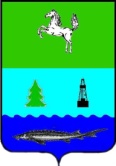 АДМИНИСТРАЦИЯ ЗАВОДСКОГО СЕЛЬСКОГО ПОСЕЛЕНИЯПАРАБЕЛЬСКОГО РАЙОНАТОМСКОЙ ОБЛАСТИПОСТАНОВЛЕНИЕот 26.02.2019												№18О мерах по своевременной очистке кровель зданий от снега и наледиВ целях обеспечения безопасности населения, снижения экономического ущерба, руководствуясь Законом Томской области от 11.11.2005 № 206-ФЗ «О защите населения и территорий Томской области от чрезвычайных ситуаций природного и техногенного характера», в связи с погодными условиями на территории района, для предотвращения самопроизвольного схода с крыш снежных навесов, ледяных образований,ПОСТАНОВЛЯЮ:1. Руководителям предприятий и учреждений образования, культуры, торговли, медицины необходимо:1.1. Провести ограждение предполагаемых мест схода снега и наледей с крыш зданий и вывесить предупредительные надписи «Осторожно! Сход снега»;1.2. Организовать и провести комплекс мероприятий по своевременной очистке крыш административных зданий от снега и наледи;1.3. Жителям поселения, проживающих в частных домах, необходимо принять меры по очистке крыш своих домов и надворных построек от снега во избежание разрушения конструкций кровель.2. Специалисту 1 категории Администрации Заводского сельского поселения М.Е. Ефимовой:2.1. Организовать работу по очистке крыш здания Администрации Заводского сельского поселения и административного здания с. Нельмач от снега и наледи;2.2. Разработать текст памятки (листовки) на данную  тему, размножить и вывесить на видных местах для информирования населения в населенных пунктах поселения.3. Постановление Администрации Заводского сельского поселения от 12.02.2018 № 14 «О мерах по своевременной очистке кровель зданий от снега и наледи» считать утратившим силу.4. Контроль за исполнением настоящего постановления оставляю за собой.  Глава поселения			           							С.А. Трифанова